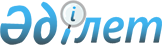 Қазақстан Республикасы Ұлттық Банкiнiң Қазақстан Республикасының Ұлттық қорын сенiмдi басқаруға байланысты қызмет жөнiндегi ақпараттық материалдарды және қаржылық есептiлiктi беру кестесiн бекiту туралыҚазақстан Республикасы Үкіметінің қаулысы 2001 жылғы 9 тамыз N 1045

      Қазақстан Республикасы Президентiнiң "Қазақстан Республикасы Ұлттық қорының кейбiр мәселелерi туралы" 2001 жылғы 29 қаңтардағы N 543  U010543_Жарлығына сәйкес Қазақстан Республикасының Yкiметi қаулы етеді:     1. Қоса берiлiп отырған Қазақстан Республикасы Ұлттық Банкінiң Қазақстан Республикасы Ұлттық қорын сенiмдi басқаруға байланысты қызмет жөнiндегi ақпараттық материалдарды және қаржылық есептiлiктi беру кестесi бекiтiлсiн.     2. Осы қаулы қол қойылған күнiнен бастап күшiне енедi.     Қазақстан Республикасының          Премьер-Министрі                                  Қазақстан Республикасы Үкiметiнiң                                      2001 жылғы 9 тамыздағы                                         N 1045 қаулысымен                                             бекiтiлген     Қазақстан Республикасы Ұлттық Банкiнiң Қазақстан Республикасының         Ұлттық қорын сенiмдi басқаруға байланысты қызмет жөнiндегi      ақпараттық материалдарды және қаржылық есептiлiктi беру кестесi---------------------------------------------------------------------------Есептiлiктiң атауы/ !   Ұсыну   !     Ұсыну    !  Кімге  !   Ескерту есептің мазмұны    !кезеңділігі!  кезеңділігі !ұсынылады!---------------------------------------------------------------------------1. ҚР Ұлттық қорының   Тоқсан   Есепті кезеңнен    ҚР     ҚР Ұлттық қоры.активтерiн есептi      сайын    кейін 30 (отыз) Үкіметіне ның инвестициялықтоқсанның соңындағы             күнтізбелік               операцияларынсыныптар және валюта            күн ішінде                жүзеге асыру түрлерi бойынша бөлу                                      ережесіне                                                                  1-қосымша2. ҚР Ұлттық қоры      Тоқсан   Есепті кезеңнен    ҚР     ҚР Ұлттық қоры.портфелінің есепті     сайын    кейін 30 (отыз) Үкіметіне ның инвестициялықтоқсанның аяғындағы             күнтізбелік               операцияларынқұрамы                          күн ішінде                жүзеге асыру                                                           ережесіне                                                                  2-қосымша3. ҚР Ұлттық қорының   Тоқсан   Есепті кезеңнен    ҚР     ҚР Ұлттық қоры.активтерiмен есепті    сайын    кейін 30 (отыз) Үкіметіне ның инвестициялықкезеңде жасалған                күнтізбелік               операцияларынмәмілелер бойынша               күн ішінде                жүзеге асыру есеп                                                      ережесіне                                                                  3-қосымша4. ҚР Ұлттық қорының   Тоқсан   Есепті кезеңнен    ҚР     Қазақстан Респу.портфелін есепті       сайын    кейін 30 (отыз) Үкіметіне бликасының Ұлттықкезеңдегі басқару               күнтізбелік               қорының инвести.нәтижелерін талдау              күн ішінде                циялық операция.                                                          ларын жүзеге                                                               асыру ережесіне                                                          4-қосымша5. ҚР Ұлттық қорының     Ай     ҚР Қаржы        ҚР Қаржы  Қазақстан Респу.ақша қозғалысын 1-і    сайын    министрлігінің  министр.  бликасының Ұлттықкүнгі жағдай бойынша            Қазынашылық     лігінің   қорын қалыптасты.салыстыру ведомосы              комитетінен     Қазына.   ру мен пайдалану.                                есеп алғаннан   шылық     дың есептілігін                                  кейін           комитеті. жасау және бух.                                                не        галтерлік есебін                                                          жүзеге асыру                                                          ережесіне                                                          7-қосымша6. ҚР Ұлттық қорын   Ай сайын   Айдың бірі      ҚР        ҚР Ұлттық қорын сенімді басқарудың     және     күнгі жағдай    Үкіметіне қалыптастыру мен 1-і күнге арналған  жыл сайын   бойынша                   пайдаланудың     нәтижелері туралы                                         есептілігін жасауесеп                                                      және бухгалтерлік                                                          есебін жүзеге                                                              асыру ережесіне                                                          12-қосымша7. Қазақстан           Тоқсан   Есепті кезеңнен    ҚР     Республикасы Ұлттық  сайын және кейін 30 (отыз) ҮкіметінеБанкi Басқармасының  жыл сайын  күнтізбелікқаулысымен бекiтiлген           күн ішіндеҚазақстан Республика.сының Ұлттық қорын сенiмдi басқарунәтижелерi туралы есеп8. Тиісті рыноктардың   Жыл     Есепті кезеңнен    ҚР     жағдайы және олардың   сайын    кейін 30 (отыз) Үкіметінепортфельге әсері                күнтізбелікжөніндегі жазбаша               күн ішіндеесеп, экономикалықшолу 9. Стратегияға шолу     Жыл     Есепті кезеңнен    ҚР     және портфельдің       сайын    кейін 30 (отыз) Үкіметінеқұрылымындағы                   күнтізбелікнеғұрлым маңызды                күн ішіндеөзгерістерді түсіндіру, инвести.циялаудың ағымдағыстратегиясы---------------------------------------------------------------------------Мамандар:     Багарова Ж.А.     Қасымбеков Б.А.
					© 2012. Қазақстан Республикасы Әділет министрлігінің «Қазақстан Республикасының Заңнама және құқықтық ақпарат институты» ШЖҚ РМК
				